O Gabarito será divulgado no dia 23/08/2017;A lista dos classificados no Simuladão FESB será divulgada no dia 25/08/2017, a partir das 14 horas no próprio campus e na internet www.fesb.br .Os candidatos que forem comtemplados com a bolsa (10 bolsas de 50%) deverão efetivar a matrícula de 28/08 a 05/09;Os candidatos que atingiram a nota de corte e não forem comtemplados com a bolsa, serão isentos do vestibular e deverão efetivar a matrícula de 06 a 20/09/2017;Local e Horário de atendimento para a matrícula: Secretaria da Faculdade de segunda a sexta, das 09h às 21h;Documentos necessários para matrícula:A foto será tirada no campus;02 vias (fotocópia) do certificado de conclusão ou diploma do Ensino Médio (2º grau) ou equivalente;02 vias (fotocópia) do Histórico Escolar do Ensino Médio (2º grau) ou equivalente;02 vias (fotocópia) do certificado de reservista (para candidatos do sexo masculino);02 vias (fotocópia) do título de eleitor e comprovante da ultima votação;02 vias (fotocópia) da cédula de identidade (RG – A CNH NÃO É VÁLIDA);02 vias (fotocópia) do CPF;02 vias (fotocópia) da certidão de nascimento ou casamento;02 vias (fotocópia) do comprovante de residência recente;Atestado médico comprovando capacidade para exercícios físicos (somente para os cursos de Educação Física e Nutrição);A matrícula não será efetuada se o candidato deixar de apresentar, no ato da matrícula, o comprovante de escolaridade referente ao ensino médio ou equivalente.Secretaria Geral Acadêmica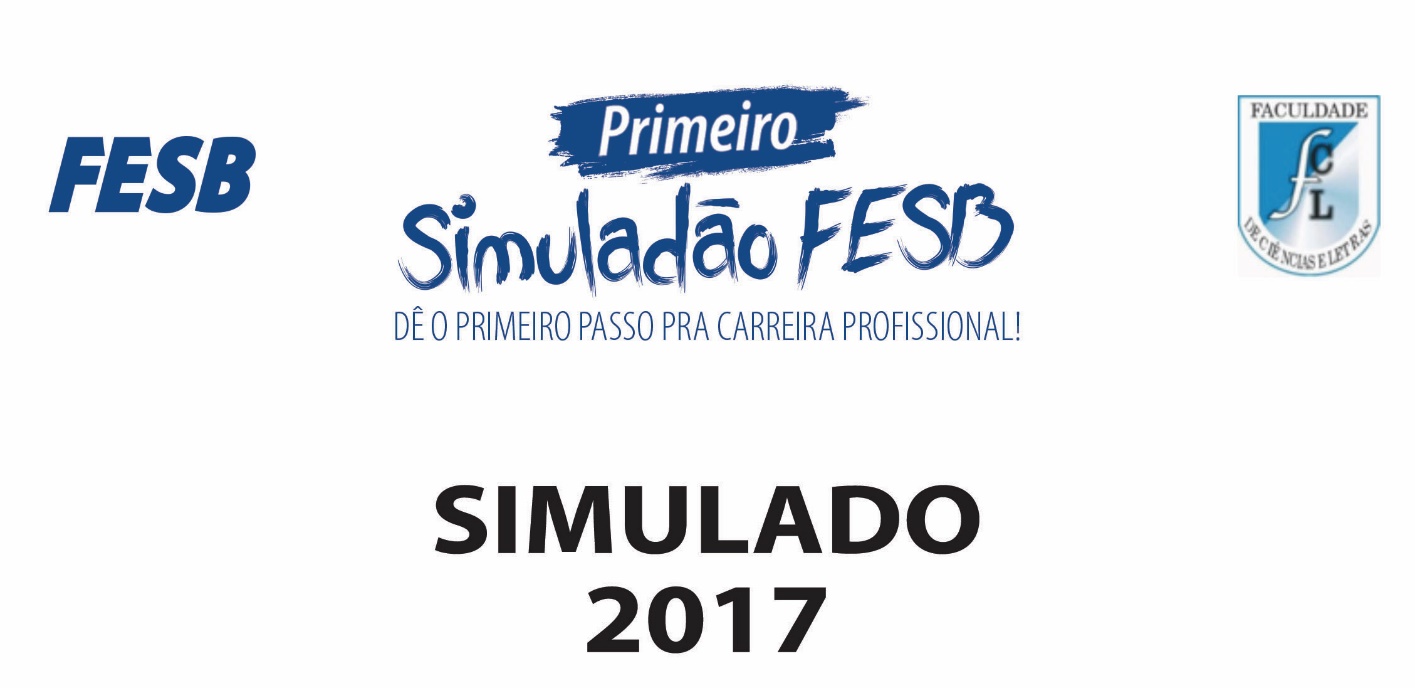 